Конкурс детского рисунка «Победа глазами потомков»Учащиеся творческих объединений художественной направленности «Радуга», «Волшебники», «Мы - художники!» приняли участие в районном конкурсе детского рисунка «Победа глазами потомков».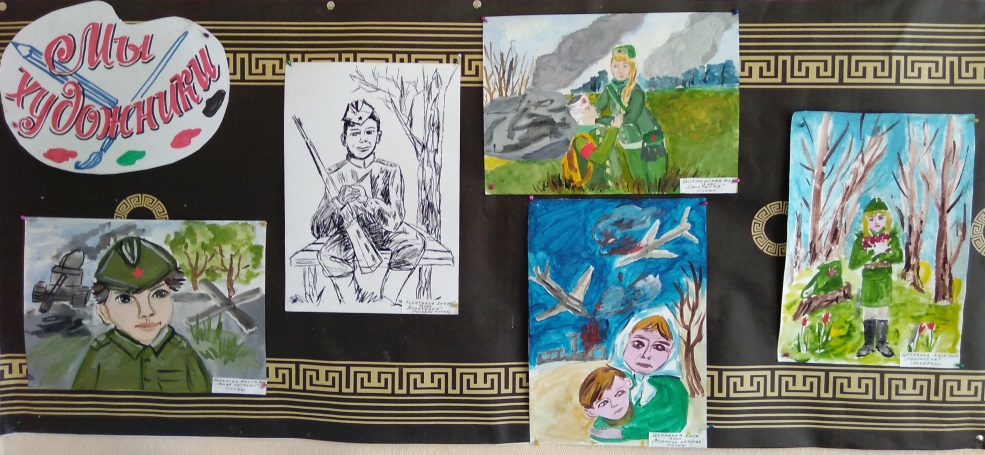 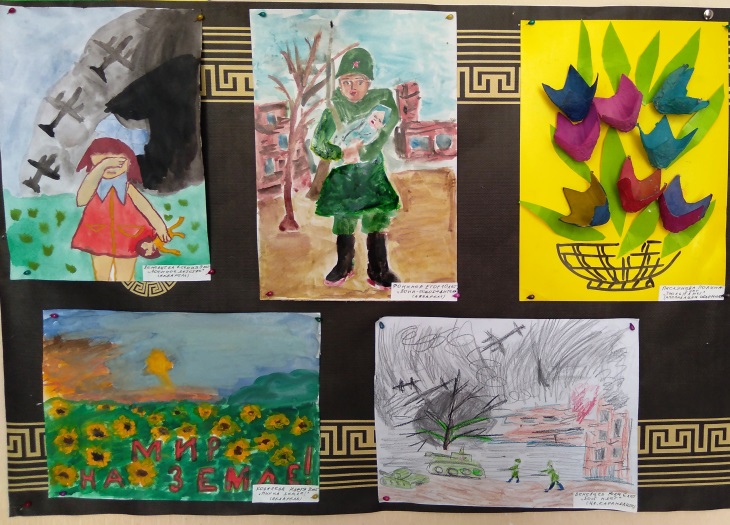 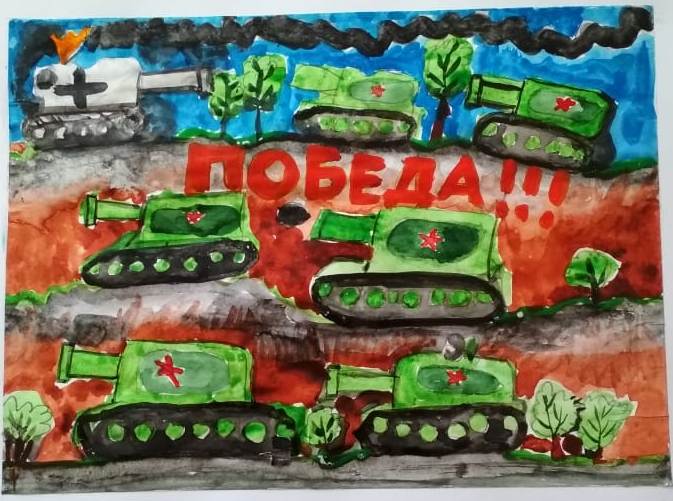 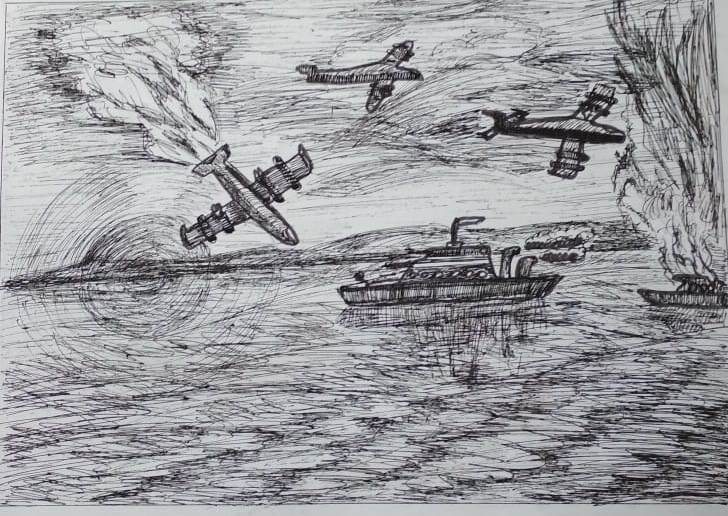 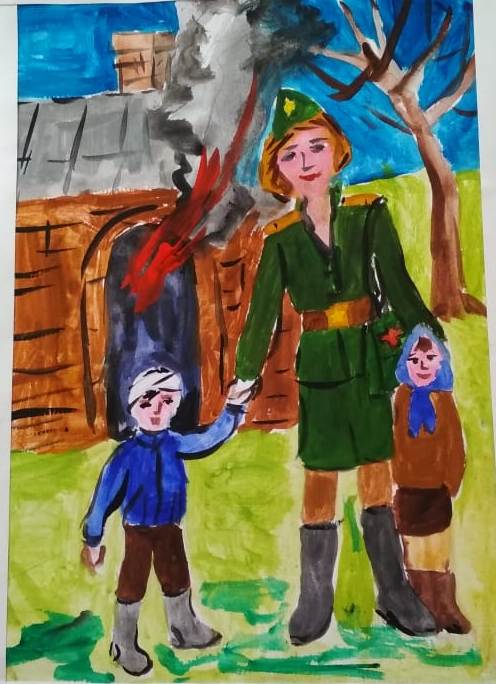 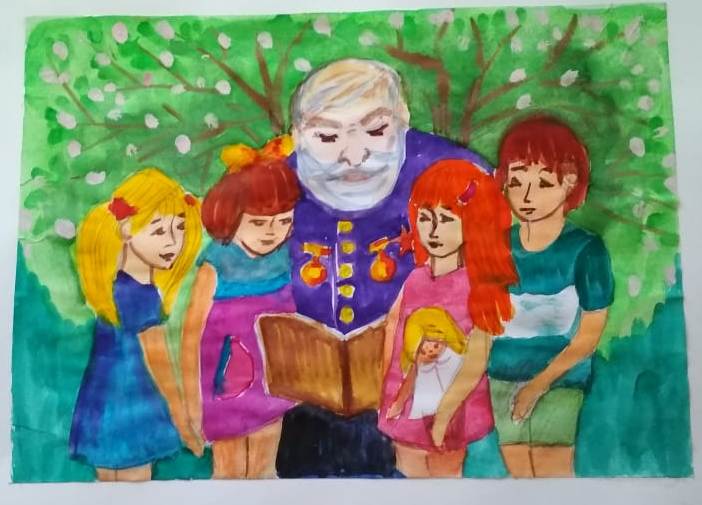 